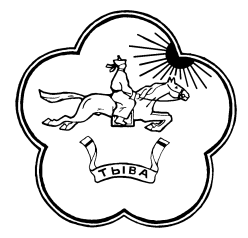 ТЫВА РЕСПУБЛИКАНЫН ТЕС-ХЕМ КОЖУУН ЧАГЫРГАЗЫНЫН  ДОКТААЛЫПОСТАНОВЛЕНИЕ АДМИНИСТРАЦИИ ТЕС-ХЕМСКОГО КОЖУУНА РЕСПУБЛИКИ ТЫВА_____________________________________________________________________________________№ _____                                                                    от «__» ________ 2016 годас. СамагалтайОб утверждении Положения об организации транспортного обслуживания населения пассажирским автомобильным транспортом на территории муниципального района «Тес-Хемский кожуун Республики Тыва»      В соответствии с Гражданским кодексом Российской Федерации, Федеральным законом от 10.12.1995 № 196-ФЗ «О безопасности дорожного движения», с Федеральным законом от 06.10.2003 № 131-ФЗ «Об общих принципах организации местного самоуправления в Российской Федерации», Федеральным законом от 13 июля 2015 года №220-ФЗ «Об организации регулярных перевозок пассажиров и багажа автомобильным транспортом и городским наземным электрическим транспортом в Российской Федерации и о внесении изменений в отдельные законодательные акты Российской Федерации» и Уставом муниципального района «Тес-Хемский кожуун Республики Тыва»  от 22.03.2011 г. № 41 Администрация Тес-Хемского кожууна Республики Тыва постановляет:Утвердить Положение об организации транспортного обслуживаниянаселения пассажирским автомобильным транспортом на территории муниципального района «Тес-Хемский кожуун Республики Тыва» (Приложение № 1).Утвердить Положение о проведении конкурса на право осуществления перевозок по маршруту регулярных перевозок автомобильным транспортом общего пользования на территории муниципального района «Тес-Хемский кожуун Республики Тыва» (Приложение № 2).Данное постановление вступает в силу со дня подписания.Контроль за исполнением данного постановления возложить на заместителя председателя по жизнеобеспечению Администрации Тес-Хемского кожууна Республики Тыва.      И.о. председателя АдминистрацииТес-Хемского кожууна Республики Тыва                                     Т.СамданПриложение № 1к Постановлению Администрации Тес-Хемского кожууна Республики Тываот «__»____________2016г. № ____ПОЛОЖЕНИЕоб организации транспортного обслуживания населения пассажирским автомобильным транспортом на территории муниципального района«Тес-Хемский кожуун Республики Тыва»1. Общие положения1.1. Настоящее Положение об организации транспортного обслуживания населения пассажирским автомобильным транспортом на территории муниципального района «Тес-Хемский кожуун Республики Тыва» (далее -Положение) разработано в соответствии с Конституцией Российской Федерации, Гражданским кодексом Российской Федерации, Федеральным законом от 10.12.1995 № 196-ФЗ «О безопасности дорожного движения», с Федеральным законом от 06.10.2003 № 131-ФЗ «Об общих принципах организации местного самоуправления в Российской Федерации», Федеральным законом от 08.11.2007 № 259-ФЗ «Устав автомобильного транспорта и городского наземного электрического транспорта», Федеральным законом от 13 июля 2015 года №220-ФЗ «Об организации регулярных перевозок пассажиров и багажа автомобильным транспортом и городским наземным электрическим транспортом в Российской Федерации и о внесении изменений в отдельные законодательные акты Российской Федерации» и Уставом муниципального района «Тес- Хемский район Республики Тыва».1.2. Настоящее Положение регулирует отношения, связанные с организацией транспортного обслуживания населения пассажирским автомобильным транспортом на территории муниципального района Тес-Хемский кожуун Республики Тыва (далее – муниципальный район) и определяет правовые и организационные основы обслуживания населения пассажирским автомобильным транспортом, устанавливает единый порядок организации пассажирских перевозок, а также требования к юридическим лицам и индивидуальным предпринимателям, осуществляющим транспортные услуги по перевозке пассажиров автобусами по регулярным маршрутам общего пользования в муниципальном сообщении.1.3. Действие настоящего Положения распространяется на все юридические лица независимо от их организационно-правовой формы и индивидуальных предпринимателей, которые осуществляют или намерены осуществлять регулярные маршрутные перевозки пассажиров автомобильным транспортом на территории муниципального района, а также на муниципальные контрольные (надзорные) органы, наделенные полномочиями в сфере организации и работы пассажирского транспорта.1.4. Действие настоящего Положения подлежит обязательному исполнению на всей территории муниципального района.1.5. Настоящее Положение разработано в целях:- создания условий для более полного удовлетворения потребностейнаселения в качественных и безопасных регулярных перевозках маршрутным автомобильным пассажирским транспортом;- повышения уровня качества транспортных услуг;- создания условий для повышения безопасности пассажиров при перевозке автомобильным транспортом, направленных на сокращение количества дорожно-транспортных происшествий и снижения ущерба от этих происшествий;- распределения прав, обязанностей и ответственности органов местного самоуправления и перевозчиков, а также порядка их взаимоотношений при осуществлении пассажирских перевозок;- создания добросовестной конкуренции среди предприятий, организаций, юридических лиц и индивидуальных предпринимателей, занимающихся перевозкой пассажиров на маршрутах, находящихся на территории муниципального района;- создания равных условий и возможностей осуществления пассажирских перевозок на маршрутах перевозчиками независимо от их организационно-правовой формы, предложивших наиболее безопасные и комфортные условия перевозки пассажиров;- организации контроля за соблюдением законодательства в сфере транспортного обслуживания населения;- организации контроля по допуску к перевозкам пассажиров по маршрутам компетентных и профессионально подготовленных работников;- координации деятельности органов местного самоуправления, транспортных и дорожных (организаций) служб.1.6. Для целей настоящего Положения используются следующие понятия:транспортное обслуживание населения - предоставление услуг по перевозке пассажиров и багажа транспортом общего пользования;организация транспортного обслуживания - реализация комплекса организационных, финансовых мероприятий и распорядительных действий, направленных на удовлетворение потребностей населения в пассажирских перевозках;муниципальный маршрут - маршрут регулярных перевозок, проходящий в границах поселения, или по территории двух и более поселений в границах одного муниципального образования;реестр маршрутов регулярного сообщения - установленный правовым актом администрации муниципального района перечень маршрутов регулярного сообщения;рейс - путь следования транспортного средства от начального до конечного пункта маршрута;начальный остановочный пункт - первый по времени отправления транспортного средства остановочный пункт, который указан в расписании;конечный остановочный пункт - последний остановочный пункт, который указан в расписании;владелец объекта транспортной инфраструктуры - лицо, владеющее объектом транспортной инфраструктуры на праве собственности или ином праве;свидетельство об осуществлении перевозок по маршрутурегулярных перевозок - документ, подтверждающий право осуществления регулярных перевозок по нерегулируемым тарифам по маршруту регулярныхперевозок;карта маршрута регулярных перевозок - документ, содержащий сведения о маршруте регулярных перевозок и транспортном средстве, которое допускается использовать для перевозок по данному маршруту;водитель маршрутного транспортного средства - лицо, управляющее транспортным средством общего пользования (автобус), предназначенное для перевозки по дорогам людей, и движущееся по установленному маршруту с обозначенными местами остановок;паспорт маршрута регулярных перевозок - документ, включающий в себя сведения о маршруте регулярных перевозок и сведения о перевозках по данному маршруту;регулярные перевозки по регулируемым тарифам – регулярные перевозки, осуществляемые с применением тарифов, установленных органами государственной власти субъектов Российской Федерации или органами местного самоуправления, и предоставлением всех льгот на проезд, утвержденных в установленном порядке;регулярные перевозки по нерегулируемым тарифам – регулярные перевозки, осуществляемые с применением тарифов, установленных перевозчиком;организатор пассажирских перевозок - орган местного самоуправления, уполномоченный муниципальным нормативным правовым актом на осуществление функций по организации регулярных перевозок в соответствии с настоящим Положением;участники договора простого товарищества - юридические лица и (или) индивидуальные предприниматели, являющиеся сторонами договора простого товарищества (договора о совместной деятельности), заключенного для осуществления регулярных перевозок в случаях, предусмотренных настоящим Положением;уполномоченный участник договора простого товарищества - участник договора простого товарищества, который на основании выданной ему остальными товарищами доверенности или в соответствии с заключенным в письменной форме договором простого товарищества уполномочен совершать от имени всех товарищей сделки с третьими лицами;маршрутная линия - установленное расписанием направление движения автомобильного транспорта в рамках муниципального маршрута.автоматизированная информационная система учета и оплаты проезда в общественном транспорте (система взимания платы за проезд)(далее - Система) – технологический комплекс, обеспечивающий возможность использования электронных средств платежа (электронных пластиковых карт) для оплаты проезда пассажиров и перевозки багажа на общественном транспорте, осуществления безналичных расчетов, учета проданных билетов и совершенных поездок.терминальное оборудование - специализированное устройство, переносное или стационарно установленное в транспортном средстве перевозчика, предназначенное для регистрации проезда в данном транспортном средстве по установленному тарифу посредством электронных средств платежа (электронных пластиковых карт).Понятия «маршрут», «маршрут регулярных перевозок», «перевозчик», «пассажир», «расписание», «объекты транспортной инфраструктуры», «билет», «путевой лист», «ручная кладь», «остановочный пункт», «виды регулярных перевозок пассажиров и багажа», «лицензия», «автобус», «расписание (график) движения» применяются соответственно в значениях, указанных в статьях 2, 19 Федерального закона от 08.11.2007 № 259-ФЗ «Устав автомобильного транспорта и городского наземного электрического транспорта, статье 3 Федерального закона от 04.05.2011 № 99-ФЗ «О лицензировании отдельных видов деятельности».1.7. Основными принципами организации и осуществления транспортного обслуживания населения в муниципальном районе  являются:1) безопасность при выполнении пассажирских перевозок;2) качественное транспортное обслуживание населения;3) доступность транспортных услуг для населения;4) гарантированность предоставления услуг транспортом общего пользования;5) создание единого транспортного пространства;6) равный доступ на рынок транспортных услуг перевозчиков в едином правовом и экономическом порядке; 7) ответственность органов местного самоуправления муниципальных образований за обеспечение потребностей населения в пассажирских перевозках;8) результативность деятельности по организации транспортного обслуживания, достижение поставленных целей посредством реализации приоритетных задач;9) открытость условий организации транспортного обслуживания населения, предоставление сведений об организации транспортного обслуживания населения по обоснованному требованию лица, заинтересованного в получении информации.1.8. Автомобильные транспортные перевозки пассажиров и багажа на территории муниципального района осуществляются автобусами по маршрутам регулярных перевозок.2. Полномочия органов местного самоуправления в вопросах обеспечения и организации транспортного обслуживания населения2.1. Представительный орган – Администрация муниципального района «тес-Хемский кожуун Республики Тыва»  (далее – Администрация) в пределах своей компетенции:- утверждает Положение об организации транспортного обслуживания населения пассажирским автомобильным транспортом на территории муниципального района;- утверждает Порядок проведения открытого конкурса на право осуществления перевозок по маршруту регулярных перевозок автомобильным транспортом общего пользования на территории муниципального района;2.2.Исполнительный орган - Администрация муниципального района «тес-Хемский кожуун Республики Тыва»  (далее – Администрация) в пределах своей компетенции:- создает условия для предоставления транспортных услуг и организуют транспортное обслуживание населения по муниципальным маршрутам в границах муниципального района в соответствии с порядком, установленнымзаконодательством Российской Федерации, Республики Тыва, настоящим Положением и правовыми актами муниципального района;- разрабатывает формы реализации и порядок осуществления контроля и фиксации нарушений перевозчиками законодательства, в том числе посредством общественного контроля, а также принимают меры воздействия на перевозчиков;- осуществляет иные полномочия, связанные с организацией транспортного обслуживания населения и отнесенные законодательством к их ведению. 2.3. Компетенция уполномоченного органаУполномоченный орган по организации транспортного обслуживания населения пассажирским автомобильным транспортом на территории муниципального района определяется в соответствии с распоряжением Администрации. Реализацию полномочий в пределах своей компетенции обеспечивает отдел по жизнеобеспечению, строительства и архитектуры Администрации (далее Уполномоченный орган) и действует в соответствии с настоящим Положением.Уполномоченный орган:- определяет потребности населения в пассажирских перевозках, состояние пассажиропотока и рынка транспортных услуг, устанавливает объем транспортных услуг для удовлетворения потребности населения в пассажирских перевозках, проводит анализ и прогнозирование состояния транспортного обслуживания населения;- в установленном порядке определяет порядок открытия, изменения и закрытия маршрутов регулярных перевозок автомобильного пассажирского транспорта;- разрабатывает, утверждает и ведет реестр муниципальных маршрутов регулярных перевозок;- утверждает паспорта, выдает разрешительные документы на право работы по маршрутам, согласовывает расписания движения транспортных средств по муниципальным маршрутам регулярного сообщения автомобильного пассажирского транспорта,- организует конкурс на право осуществления перевозок по маршруту регулярных перевозок;- информирует население об организации маршрутов регулярного сообщения, о выполняемых на них перевозках, о перевозчиках, а также иных сведениях, необходимых потребителям транспортных услуг;- взаимодействует с органами государственной власти и органами местного самоуправления муниципальных образований Республики Тыва по вопросам транспортного обслуживания населения;- осуществляет координацию работы перевозчиков;- в пределах своих полномочий обеспечивает контроль за осуществлением регулярных перевозок по муниципальным маршрутам регулярного сообщения;- в случаях недобросовестного исполнения транспортного обслуживания населения на муниципальных маршрутах (неоднократные обращения граждан) инициируется изъятие свидетельств и карт маршрутов у соответствующих перевозчиков;- осуществляет иные полномочия, предусмотренные законодательством.3. Права и обязанности перевозчиков и пассажиров 3.1. Перевозчик имеет право:- принимать участие в конкурсе на право осуществления перевозок по маршрутам регулярного сообщения;- получать от Уполномоченного органа необходимую документацию по обслуживаемым им маршрутам для надлежащей и эффективной работы;- вносить предложения об обследовании соответствия состояния автомобильных дорог и остановочных пунктов на обслуживаемых маршрутах регулярного сообщения.3.2. Перевозчик обязан:- получить в установленном законодательством порядке лицензию на осуществление деятельности по перевозкам пассажиров автомобильным транспортом, строго соблюдать лицензионные требования и условия;- выполнять перевозки пассажиров в соответствии с нормативными правовыми актами Российской Федерации, Республики Тыва и органов местного самоуправления;- обеспечивать своевременность и безопасность перевозки пассажиров;- обеспечивать соответствие количества пассажиров при перевозках вместимости транспортного средства, предусмотренной технической характеристикой или правилами осуществления конкретных видов перевозок;- при перевозках пассажиров по маршрутам регулярных перевозок по регулируемым тарифам предоставлять всем одинаковые условия обслуживания и оплаты проезда;- обеспечить беспрепятственный допуск представителей уполномоченных и контролирующих органов при предъявлении соответствующего распоряжения (приказа) к транспортным средствам и объектам, используемым при транспортном обслуживании населения;- выполнять требования и предписания уполномоченных и контролирующих органов;- соблюдать требования природоохранного законодательства, обеспечить наличие систем сбора и переработки отходов и вторичных ресурсов, очистных сооружений замкнутого цикла водоснабжения или очистных сооружений промышленных и ливневых стоков;- обеспечить организацию и проведение предрейсовых медицинских осмотров водителей автотранспортных средств в соответствии с Инструкцией о проведении предрейсовых медицинских осмотров водителей автотранспортных средств (приложение 9 к приказу Минздрава СССР от 29.09.1989 № 555) и Методическими рекомендациями «Об организации проведения предрейсовых медицинских осмотров водителей автотранспортных средств», утвержденными Минздравом России;- обеспечить организацию и проведение вводного, первичного, повторного, сезонного, специального инструктажей с водительским составом, а также проведение ежегодной 20-часовой программы для водителей с выдачей соответствующих удостоверений; - обеспечить технически исправное состояние транспортных средств непосредственно при выполнении транспортного обслуживания пассажирским автомобильным транспортом;- обеспечить контроль за регулярностью движения автобусов и соблюдением водителями правил дорожного движения и правил обслуживания пассажиров, посадки (высадки) пассажиров только на остановочных пунктах, посадки и перевозки пассажиров на автобусах особо малой вместимости (количество мест для сидения менее 15) в обязательном порядке с предоставлением отдельного места для сидения;- обеспечивать надлежащее санитарное состояние автомобильных транспортных средств;- соблюдать основные требования к транспортным средствам, изложенные в настоящем Положении;- оснастить транспортные средства, используемые для перевозки пассажиров на регулярных маршрутах общего пользования терминалами, соответствующими требованиям нормативно-правовых актов РФ, позволяющими использовать систему навигационного позиционирования на базе ГЛОНАСС или ГЛОНАСС/GPМО, а также обеспечить их подключение к центру региональной навигационно-информационной системы Республики Тыва;- создать условия, обеспечивающие возможность использования электронных средств платежа для оплаты проезда пассажиров и перевозки багажа на общественном транспорте, осуществления безналичных расчетов, а также единых социальных проездных билетов для перевозок отдельных категорий граждан;- соблюдать требования иных нормативных правовых актов Российской Федерации, Республики Тыва и правовых актов муниципального района.- повышать условия комфортабельности, качества обслуживания;- учитывать пожелания и предложения пассажиров по вопросамтранспортного обслуживания населения.3.3. Перевозчик не вправе:- без предварительного согласования с Администрацией отменить назначенные по маршруту регулярного сообщения рейсы или изменить расписание движения. В случаях, когда выполнение рейсов по расписанию невозможно при возникновении независящих от перевозчика обстоятельств по неблагоприятным дорожным, погодно-климатическим или инымусловиям, угрожающим безопасности движения или перевозки пассажиров и багажа, перевозчик обязан незамедлительно уведомить об этом Администрацию и население;- выполнять пассажирские перевозки при отсутствии свидетельства об осуществлении перевозок по маршруту регулярных перевозок, карты маршрута регулярных перевозок;- передавать закрепленный за ним маршрут(ы) график(и) движения на обслуживание другому юридическому лицу или гражданину, занимающемуся предпринимательской деятельностью без образования юридического лица, кроме случаев, предусмотренных законодательством;- завышать установленный предельный тариф на перевозки пассажиров в случае установления такого тарифа;- осуществлять перевозку в условиях неисправностей транспортного средства, создающих угрозу обеспечения безопасности жизни и здоровью пассажиров.3.4. Пассажир вправе:- требовать от перевозчика соблюдения установленных правил перевозки, иметь свободный доступ к информации о маршруте, перевозчике, уполномоченном и контролирующем органах;- воспользоваться электронным средством платежа (электронной пластиковой картой) при оплате проезда, в случае подключения перевозчика к Системе;- обращаться к уполномоченному органу, перевозчику с предложением по совершенствованию перевозок;- обращаться в установленном порядке за защитой своих прав в Уполномоченный орган и контролирующие органы, органы по защите прав потребителей либо в суд.- требовать уважительного обращения.3.5. Пассажир обязан:- во время поездки соблюдать общественный порядок;- при посадке и высадке соблюдать меры предосторожности.Пассажир пользуется иными правами и обязан соблюдать требования, и установленные действующим законодательством.4. Основные требования к пассажирским автомобильным транспортным средствам4.1. Пассажирские автомобильные транспортные средства, выпускаемые на маршрут для осуществления перевозок пассажиров и багажа, должны быть зарегистрированы в органах государственной инспекции безопасности дорожного движения, находиться в технически исправном состоянии и обеспечивать безопасность дорожного движения и бесперебойную работу. Назначение и вид транспортного средства должны соответствовать виду перевозок с учетом дорожных и природно-климатических условий.4.2. Перед выпуском на маршрут автомобильные транспортные средства проходят технический контроль, о чем должна быть сделана отметка в учетных документах перевозчика.4.3. Внутреннее и внешнее оформление автомобильного транспортного средства должно соответствовать установленным правилам и обеспечивать информирование пассажира об условиях выполнения перевозки. Для осуществления регулярных пассажирских маршрутных перевозок автомобильным транспортом могут использоваться транспортные средства отечественного и зарубежного производства, имеющие следующие параметры:- зарегистрированные в органах Управления ГИБДД МВД по РТ;- прошедшие в установленном порядке технический осмотр;- укомплектованные согласно требованиям Правил дорожного движения;- имеющие левостороннее расположение рулевого управления и правосторонние двери;- оборудованные согласно Правилам перевозок пассажиров и багажа автомобильным транспортом и городским наземным электрическим транспортом, утвержденных постановлением Правительства Российской Федерации от 14.02.2009 №112;- соответствующие иным требованиям, установленным нормативными правовыми актами Российской Федерации и Республики Тыва, условиями конкурсной документации.5. Порядок организации автомобильного транспортного обслуживания населения регулярными перевозками5.1. Мероприятиями по организации транспортного обслуживания населения являются:- организация маршрутов регулярных перевозок;- создание, размещение и обустройство объектов транспортной инфраструктуры;- выдача свидетельств об осуществлении перевозок по маршруту регулярных перевозок и карт маршрута регулярных перевозок ;- контроль за соблюдением законодательства в сфере транспортного обслуживания населения; - иные мероприятия, направленные на удовлетворение потребностей населения в пассажирских перевозках.5.2. Организация маршрутов регулярных перевозок.5.2.1. Для выполнения регулярных перевозок организовывается маршрутная сеть, включающая в себя муниципальные маршруты, проходящие по территории муниципального района.5.2.2. Формирование маршрутной сети регулярных перевозок, решения об открытии, изменении и закрытии маршрутов регулярных перевозок принимаются Уполномоченным органом. Инициаторами открытия и изменения маршрутов регулярных перевозок могут выступать Уполномоченный орган, юридические и физические лица.5.2.3. Основанием открытия маршрута регулярных перевозок является наличие устойчивого пассажиропотока и (или) социальной потребности в пассажирских перевозках. Открытие и изменение маршрута регулярных перевозок удостоверяется паспортом маршрута.Маршрут считается открытым с момента его регистрации в реестре маршрутов регулярных перевозок.Паспорт муниципального маршрута, порядок его заполнения и регистрации в реестре утверждается Уполномоченным органом.5.2.4. Основаниями для изменения муниципального маршрута являются социальная потребность в пассажирских перевозках, изменение величины пассажиропотока и закрытие (открытие) движения на отдельных участках улично-дорожной сети.5.2.5. Основанием для закрытия муниципального маршрута, в том числе по инициативе перевозчика является отсутствие устойчивого пассажиропотока и (или) возможности обеспечить безопасность дорожного движения. В случае закрытия маршрута соответствующая запись вносится в реестр маршрутов регулярных перевозок. С момента внесения соответствующей записи маршрут является закрытым.5.2.6. Решение об открытии, изменении либо закрытии муниципальных маршрутов регулярных перевозок принимается Администрацией. Об открытии, изменении либо закрытии маршрутов регулярных перевозок Уполномоченный орган в течение 5 дней оповещает население через средства массовой информации в газете «Самагалдай», и размещает информацию на официальном сайте Администрации муниципального района сети "Интернет".5.2.7. Формирование маршрутов осуществляется с учетом сложившейся маршрутной сети и анализа сложившихся пассажиропотоков в условиях максимально удобного и устойчивого характера пассажиропотока. Маршруты организуются на автомобильных дорогах, пропускная способность которых обеспечивает регулярное движение автобусов, а состояние и обустройство соответствуют требованиям безопасности дорожного движения.5.3. Создание, размещение и использование объектов транспортной инфраструктуры.5.3.1. Создание, размещение и обустройство автовокзалов, остановочных пунктов, стоянок транспортных средств и других объектов транспортной инфраструктуры осуществляется по согласованию с Администрацией.5.3.2. При обустройстве маршрута в зависимости от величины пассажиропотока и дорожных условий должно предусматриваться наличие:- площадок для разворота и межрейсового отстоя транспортных средств в начальных и конечных пунктах маршрута, павильонов;- посадочных площадок на начальных и конечных пунктах и в зависимости от размера пассажирооборота, павильонов, автовокзалов на промежуточных остановочных пунктах маршрута;- специальных площадок («карманов») для заездов автобусов на начальных, конечных и промежуточных остановочных пунктах автобусного регулярного маршрута общего пользования.5.4. Осуществление регулярных перевозок.5.4.1. Регулярные перевозки по нерегулируемым тарифам по муниципальным маршрутам регулярных перевозок организуются посредством допуска перевозчиков к транспортному обслуживанию населения на конкурсной основе с выдачей свидетельства об осуществлении перевозок и карты маршрута регулярных перевозок в порядке, установленном действующим законодательством.5.4.2. Свидетельство об осуществлении перевозок по муниципальному маршруту регулярных перевозок и карты соответствующего маршрута выдаются Уполномоченным органом по результатам открытого конкурса на право осуществления перевозок по маршруту регулярных перевозок (далее - открытый конкурс) при наличии хотя бы одного из следующих обстоятельств:- данное свидетельство предназначено для осуществления регулярных перевозок по новому маршруту, за исключением маршрута, установленного в целях обеспечения транспортного обслуживания населения в условиях чрезвычайной ситуации;- данное свидетельство предназначено для осуществления регулярных перевозок после прекращения действия свидетельства об осуществлении перевозок по маршруту регулярных перевозок;5.4.3. По результатам открытого конкурса свидетельство об осуществлении перевозок по маршруту регулярных перевозок и карты маршрута регулярных перевозок выдаются победителю этого конкурса, а в случае, если этот конкурс был признан не состоявшимся в связи с тем, что только одна заявка на участие в этом конкурсе была признана соответствующей требованиям конкурсной документации, - юридическому лицу, индивидуальному предпринимателю или уполномоченному участнику договора простого товарищества, подавшим такую заявку на участие в открытом конкурсе. 5.4.4. По результатам открытого конкурса свидетельство об осуществлении перевозок по маршруту регулярных перевозок и карты маршрута регулярных перевозок выдаются в течение десяти дней со дня проведения открытого конкурса на срок не менее чем пять лет.5.4.5. Открытый конкурс проводится в целях отбора перевозчиков, обеспечивающих лучшие условия перевозки пассажиров и багажа, является способом регулирования транспортного обслуживания для удовлетворения потребностей населения в безопасных и своевременных перевозках. Открытый конкурс проводится Администрацией установившей муниципальный маршрут регулярных перевозок (далее – организатор открытого конкурса) в соответствии с Положением о порядке организации и проведении конкурса. Организатор открытого конкурса создает конкурсную комиссию, утверждает ее состав, председателя и порядок деятельности.5.4.6. Юридическое лицо, индивидуальный предприниматель, уполномоченный участник договора простого товарищества, получившие право на получение свидетельства об осуществлении перевозок по маршруту регулярных перевозок по результатам открытого конкурса, обязаны приступить к осуществлению предусмотренных данным свидетельством регулярных перевозок не позднее чем через шестьдесят дней со дня проведения открытого конкурса.5.4.7. Без проведения открытого конкурса свидетельство об осуществлении перевозок по маршруту регулярных перевозок и карты маршрута регулярных перевозок выдаются один раз на срок, который не может превышать сто восемьдесят дней, в день наступления обстоятельств, которые явились основанием для их выдачи, а именно:- вступление в законную силу решения суда об аннулировании лицензии, имеющейся у юридического лица, индивидуального предпринимателя или хотя бы одного из участников договора простого товарищества, которым выдано данное свидетельство;- вступление в законную силу решения суда о прекращении действия данного свидетельства;- по маршруту регулярных перевозок, установленному в целях обеспечения транспортного обслуживания населения в условиях чрезвычайной ситуации.5.4.8. Администрация прекращают действие свидетельства при наличии хотя бы одного из следующих обстоятельств:- вступление в законную силу решения суда об аннулировании лицензии, имеющейся у юридического лица, индивидуального предпринимателя или хотя бы одного из участников договора простого товарищества, которым выдано данное свидетельство;- вступление в законную силу решения суда о прекращении действия данного свидетельства;- обращение юридического лица, индивидуального предпринимателя или уполномоченного участника договора простого товарищества, которым выдано данное свидетельство, с заявлением о прекращении действия свидетельства;- окончание срока действия данного свидетельства в случае, если оно выдано на срок, предусмотренный пунктом 5.4.10 настоящего Положения; - вступление в силу решения об отмене маршрута регулярных перевозок;- вступление в силу решения о прекращении регулярных перевозок по нерегулируемым тарифам и начале осуществления регулярных перевозок по регулируемым тарифам.5.4.9. Юридическое лицо, индивидуальный предприниматель или уполномоченный участник договора простого товарищества, которым выдано свидетельство об осуществлении перевозок по маршруту регулярных перевозок, вправе обратиться в Уполномоченный орган с заявлением в письменной форме о прекращении его действия не ранее чем через тридцать дней с даты начала осуществления регулярных перевозок по маршруту регулярных перевозок. Администрация на своем официальном сайте сети "Интернет" размещает информацию о поступлении указанного заявления в течение десяти дней со дня его поступления.5.4.10. Администрация, выдавшая свидетельство обращается в суд с заявлением о прекращении действия свидетельства об осуществлении перевозок по маршруту регулярных перевозок при наступлении хотя бы одного из следующих обстоятельств:- неосуществление в отсутствие чрезвычайной ситуации предусмотренных данным свидетельством перевозок по маршруту регулярных перевозок в течение более чем трех дней подряд;- неоднократное в течение одного года привлечение юридического лица, индивидуального предпринимателя, хотя бы одного из участников договора простого товарищества, которым выдано данное свидетельство, к административной ответственности за совершение при осуществлении предусмотренных этим свидетельством перевозок административныхправонарушений, указанных в частях 3 - 5 статьи 11.33 Кодекса Российской Федерации об административных правонарушениях;- расторжение договора простого товарищества (в случае, если данное свидетельство выдано участникам договора простого товарищества);- непредставление юридическим лицом, индивидуальным предпринимателем, уполномоченным участником договора простого товарищества заявления об изменении маршрута регулярных перевозок;- иные обстоятельства, предусмотренные соглашением об организации регулярных перевозок.5.4.11. Действие карт маршрута регулярных перевозок прекращается со дня прекращения действия свидетельства об осуществлении перевозок по данному маршруту.5.4.15. Действие свидетельства об осуществлении перевозок по маршруту регулярных перевозок, действие карт маршрута регулярных перевозок, выданных для осуществления регулярных перевозок по  нерегулируемым тарифам, приостанавливаются в случае приостановления действия лицензии на осуществление деятельности по перевозке пассажиров автомобильным транспортом.5.5.16. За нарушение требований предусмотренных настоящим Положением, юридические лица, индивидуальные предприниматели, уполномоченные участником договора простого товарищества, осуществляющие перевозку пассажиров по маршрутам регулярных перевозок, несут ответственность в соответствии с действующим законодательством Российской Федерации и Республики Тыва об административных правонарушениях.6. Контроль в сфере автомобильного транспортного обслуживания населения6.1. Контроль за транспортной деятельностью осуществляется в соответствии с действующим законодательством.6.2. Перевозчики несут ответственность за невыполнение требований настоящего Положения и нормативно-правовых актов, регулирующих деятельность автомобильного транспорта в соответствии с действующим законодательством.6.3. Организация контроля в сфере транспортного обслуживания населения пассажирским автомобильным транспортом осуществляется Администрацией в пределах своих полномочий совместно с уполномоченными на это органами.6.4. Контроль может осуществляться всеми участниками перевозочного процесса, гражданами и общественными объединениями в пределах полномочий, предусмотренных законодательством Российской Федерации и Республики Тыва.Приложение № 2к Постановлению Администрации Тес-Хемского кожууна Республики Тываот «__»____________2016г. № ____Положениео порядке проведения открытого конкурса на право осуществления перевозок по маршруту регулярных перевозок автомобильным транспортом общего пользования на территории муниципального района «Тес-Хемский кожуун Республики Тыва»1. Общие положения1.1. Положение о проведении конкурса на право осуществления перевозок по маршруту регулярных перевозок автомобильным транспортом общего пользования на территории муниципального района «Тес-Хемский кожуун Республики Тыва» (далее - Положение) устанавливает порядок, условия организации и проведения открытого конкурса на право осуществления регулярных пассажирских перевозок и разработано в целях создания равных условий и возможностей осуществления пассажирских перевозок на маршрутах перевозчиками независимо от организационно- правовой формы, предложивших наиболее безопасные и комфортные условия перевозки пассажиров.1.2. Настоящее Положение разработано в соответствии со ст. 447 Гражданского кодекса Российской Федерации, Федеральным законом от 06.10.2003 года № 131-ФЗ «Об общих принципах организации местного самоуправления в Российской Федерации», Федеральным законом от 10.12.1995 года № 196-ФЗ «О безопасности дорожного движения», Федеральным законом от 13.07.2015 года №220-ФЗ «Об организации регулярных перевозок пассажиров и багажа автомобильным транспортом и городским наземным электрическим транспортом в Российской Федерации и о внесении изменений в отдельные законодательные акты Российской Федерации», Федеральным законом от 14.02.2009 года № 22-ФЗ «О навигационной деятельности».1.3. В настоящем Положении для целей проведения открытого конкурса используются следующие термины и определения:заказчик – Администрация муниципального района «Тес-Хемский кожуун Республики Тыва» (далее Администрация);Уполномоченный орган по организации транспортного обслуживания - реализацию полномочий в пределах своей компетенции обеспечивает отдел по жизнеобеспечению, строительства и архитектуры Администрации (далее Уполномоченный орган) и действует в соответствии с настоящим Положением.организатор конкурса – Уполномоченный органом организующий конкурс на право осуществления перевозок по маршрутам регулярных перевозок транспортом общего пользования;перевозчик - юридическое лицо, индивидуальный предприниматель или уполномоченный участник договора простого товарищества – владелец транспортного средства, использующий его для осуществления перевозок по муниципальным маршрутам регулярных перевозок;квалификационные требования к перевозчикам - технические, кадровые и иные требования, предъявляемые в соответствии с действующим законодательством к перевозчикам в целях обеспечения безопасности дорожного движения, обеспечения мер защиты жизни, здоровья и имущества граждан, их законных интересов;технические требования к подвижному составу - требования к конструкции, параметрам и оснащению подвижного состава;лот - маршрут или группа маршрутов, выставляемых на конкурс;конкурсная комиссия - комиссия по проведению конкурсов на право осуществления перевозок по муниципальным маршрутам регулярных перевозок транспортом общего пользования (далее – Комиссия);заявка - пакет документов, заполненный и предоставленный претендентом организатору в соответствии с конкурсной документацией;претендент – заинтересованное лицо, предоставившее заявку на участие в конкурсе;участник - претендент, допущенный к участию в конкурсе;победитель – участник, признанный победителем по каждому отдельному лоту, по результатам конкурса;конкурсная документация - документация, содержащая квалификационные требования к перевозчикам, желающим осуществлять перевозки по муниципальным маршрутам регулярных перевозок, технические требования к подвижному составу, требования по обеспечению безопасности дорожного движения, содержанию и форме заявки, информацию о порядке, месте, датах начала и окончания срока подачи заявок, порядке и сроке отзыва заявок или внесения изменений в заявки, формах и порядке предоставления претендентам разъяснений положений конкурсной документации, месте, порядке, датах и времени вскрытия конвертов с заявками, а также критериях и порядке оценки заявок;свидетельство об осуществлении перевозок по маршруту регулярных перевозок - документ, подтверждающий право осуществления регулярных перевозок по нерегулируемым тарифам по маршруту регулярных перевозок;карта маршрута регулярных перевозок - документ, содержащий сведения о маршруте регулярных перевозок и транспортном средстве, которое допускается использовать для перевозок по данному маршруту.1.4. Иные понятия и термины, используемые в настоящем Положении, по смыслу и значению соответствуют понятиям и терминам, используемым в Положении об организации транспортного обслуживания населения пассажирским автомобильным транспортом на территории муниципальногорайона «Тес-Хемский кожуун Республики Тыва».2. Общие сведения об открытом конкурсе2.1. Целью организации и проведения открытого конкурса является отбор перевозчиков, обеспечивающих лучшие условия перевозки пассажиров и багажа по муниципальным маршрутам регулярных перевозок.2.2. Предметом открытого конкурса является право на получение свидетельства об осуществлении перевозок по одному или нескольким муниципальным маршрутам регулярных перевозок.2.3. Открытый конкурс проводится Уполномоченным органом, установившим муниципальный маршрут регулярных перевозок (далее - Организатор конкурса).2.4. Открытый конкурс объявляется его Организатором конкурса в следующие сроки:- не позднее чем через девяносто дней со дня установления муниципального маршрута регулярных перевозок;- не позднее чем через тридцать дней со дня наступления следующих обстоятельств: вступление в законную силу решения суда об аннулировании лицензии, имеющейся у юридического лица, индивидуального предпринимателя или хотя бы одного из участников договора простого товарищества, которым выдано данное свидетельство, вступление в законную силу решения суда о прекращении действия данного свидетельства, обращение юридического лица, индивидуального предпринимателя или уполномоченного участника договора простого товарищества, которым выдано данное свидетельство, с заявлением о прекращении действия свидетельства.2.5. Юридическое лицо, индивидуальный предприниматель, уполномоченный участник договора простого товарищества, получившие право на получение свидетельства об осуществлении перевозок по маршруту регулярных перевозок по результатам открытого конкурса, обязаны приступить к осуществлению предусмотренных данным свидетельством регулярных перевозок не позднее чем через шестьдесят дней со дня проведения открытого конкурса.2.6. Извещение о проведении открытого конкурса размещается на официальном сайте Администрации сети «Интернет».2.7. В извещении о проведении открытого конкурса указываются следующие сведения:1) наименование, место нахождения, почтовый адрес и адрес электронной почты, номер контактного телефона организатора открытого конкурса;2) предмет открытого конкурса;3) срок, место и порядок предоставления конкурсной документации, официальный сайт, на котором размещена конкурсная документация;4) место, дата и время вскрытия конвертов с заявками на участие в открытом конкурсе, а также место и дата рассмотрения таких заявок и подведения итогов открытого конкурса.2.8. Решение о внесении изменений в извещение о проведении открытого конкурса принимается его организатором не позднее чем за пять дней до датыокончания подачи заявок на участие в открытом конкурсе. Изменение предметаоткрытого конкурса не допускается. Изменения, внесенные в извещение о проведении открытого конкурса, размещаются на официальном сайте Администрации в сети "Интернет." При этом срок подачи заявок на участие в открытом конкурсе должен быть продлен таким образом, чтобы со дня опубликования и (или) размещения изменений, внесенных в извещение о проведении открытого конкурса, до даты окончания подачи заявок на участие воткрытом конкурсе этот срок составлял не менее чем двадцать дней.3. Участники конкурса3.1. К участию в открытом конкурсе допускаются юридические лица, индивидуальные предприниматели, участники договора простого товарищества, соответствующие следующим требованиям:1) наличие лицензии на осуществление деятельности по перевозкам пассажиров в случае, если наличие указанной лицензии предусмотрено законодательством Российской Федерации;2) наличие на праве собственности или на ином законном основании транспортных средств, соответствующих требованиям, указанным в реестре маршрута регулярных перевозок, в отношении которого выдается свидетельство об осуществлении перевозок по маршруту регулярных перевозок, либо принятие на себя обязательства по приобретению таких транспортных средств в сроки, определенные конкурсной документацией;3) не находящиеся в процессе ликвидации (реорганизации) и не признанные в установленном законодательством Российской Федерации порядке банкротами и в отношении которых не проводится процедура банкротства;4) отсутствие у участника конкурса задолженности по обязательным платежам в бюджеты бюджетной системы Российской Федерации за последний завершенный отчетный период;5) наличие договора простого товарищества в письменной форме (для участников договора простого товарищества).3.2. Требования, предусмотренные подпунктами 1, 3 и 4 пункта 3.1. настоящей статьи, применяются в отношении каждого участника договора простого товарищества.3.3. Квалификационные требования к перевозчикам:3.3.1. Наличие водителей транспортных средств, заключивших трудовой договор или договор об оказании услуг, имеющих необходимые квалификацию и стаж работы, а также прошедших медицинское освидетельствование в установленном порядке;3.3.2. Наличие специалиста, осуществляющего предрейсовый медицинский осмотр водителей транспортных средств, имеющего высшее или среднее профессиональное медицинское образование и прошедшего обучение по дополнительной образовательной программе «Проведение предрейсового осмотра водителей транспортных средств», или наличие договора с медицинской организацией или индивидуальным предпринимателем, имеющими соответствующую лицензию;3.3.3. Наличие специалиста, отвечающего за обеспечение безопасности движения, прошедшего обучение и аттестацию на соответствие занимаемой должности в соответствии с Приказом Минтранса РФ и Минтруда РФ от 11.03.1994 № 13/11 «Об утверждении Положения о порядке аттестации лиц, занимающих должности исполнительных руководителей и специалистов предприятий транспорта».3.3.4. Наличие аттестованного государственным автодорожным надзором специалиста в штате или по договору об оказании услуг, ответственного за проведение ежедневного контроля технического состояния транспортных средств.3.4. Требования к материально-технической базе:3.4.1. Наличие помещений и оборудования, позволяющих осуществлять стоянку, техническое обслуживание и ремонт транспортных средств, или договора со специализированными организациями о стоянке, техническом обслуживании и ремонте транспортных средств (подтверждается наличием соответствующих договоров и иными документами, позволяющими доподлинно установить наличие таких прав).3.4.2. Наличие в собственности или на ином законном праве специально оборудованного помещения для проведения предрейсового медицинского осмотра водителей либо наличие договора с организацией, осуществляющей оказание услуг по проведению предрейсового медицинского осмотра водителейи имеющей в наличие специально оборудование для этого помещение.3.5. Технические требования к подвижному составу:3.5.1. Для осуществления регулярных пассажирских маршрутных перевозок автомобильным транспортом могут использоваться транспортные средства отечественного и зарубежного производства, имеющие следующие параметры:- зарегистрированные в органах Управления ГИБДД МВД по РТ;- прошедшие в установленном порядке технический осмотр;- оснащенные в установленном порядке техническими средствамиконтроля за соблюдением водителем режимов движения, труда и отдыха;- укомплектованные согласно требованиям Правил дорожного движения;- имеющие левостороннее расположение рулевого управления и правосторонние двери;- оборудованные согласно Правилам перевозок пассажиров и багажа автомобильным транспортом и городским наземным электрическим транспортом, утвержденных постановлением Правительства РоссийскойФедерации от 14.02.2009 №112.3.6. Участник конкурса имеет право:- получать от организатора конкурса информацию об условиях и порядке проведения конкурса;- знакомиться с конкурсной документацией;- отозвать поданную заявку на участие в конкурсе (конкурсная заявка) до окончания срока приема заявок, в письменной форме уведомив об этом организатора конкурса;- присутствовать на заседании конкурсной комиссии при вскрытии конвертов.3.7. Участники конкурса обязаны:- своевременно представлять в конкурсную комиссию заявки на участие в конкурсе;- отражать в конкурсном предложении достоверную и полную информацию в соответствии с требованиями и условиями настоящего Положения;- соблюдать правила и процедуры, предусмотренные настоящим Положением и действующими нормативно-правовыми актами.3.8. Участники конкурса отстраняются от участия в конкурсе на любом этапе его проведения за предоставление неполной и (или) недостоверной информации, указанной в конкурсной заявке и иных документах, представляемых конкурсной комиссии.4. Организатор конкурса4.1. Организатором конкурса выступает Уполномоченный орган.4.2. Организатор конкурса осуществляет следующие функции:- готовит конкурсную документацию;- публикует объявление о проведении конкурса;- проводит прием, регистрацию и хранение представленных заявок на участие в конкурсе и прилагаемых документов;- обеспечивает условия для работы конкурсной комиссии и привлекает специалистов и экспертов к участию в конкурсной комиссии;- по результатам конкурса выдаёт свидетельство об осуществлении перевозок по маршруту регулярных перевозок и карту маршрута регулярных перевозок по муниципальному маршруту.4.3. Организатор открытого конкурса имеет право:- объявить повторный конкурс, если в 30-дневный срок после объявления итогов конкурса победитель уклонился от исполнения обязанностей по осуществлению перевозок по маршруту регулярных перевозок, а также в случае, если конкурс признан несостоявшимся;- аннулировать результаты конкурса, если претендентом были поданы недостоверные сведения, повлекшие нарушение требований настоящего Положения.5. Конкурсная комиссия5.1. Решение о проведении Конкурса принимается организатором конкурса. Для выполнения функций по организации и проведению конкурса организатор формирует конкурсную комиссию (далее - Комиссия).5.2. В конкурсную комиссию помимо представителей организатора конкурса вправе входить по согласованию представители иных организаций, учреждений.5.3. Конкурсная комиссия осуществляет следующие функции:- вскрывает конверты с заявками на участие в конкурсе непосредственно после окончания срока подачи заявок в присутствии претендентов, которые пожелают принять в этом участие;- проверяет достоверность представленной претендентами информации;- проводит отбор участников конкурса, рассматривает, оценивает и сопоставляет заявки на участие в конкурсе;- определяет победителя конкурса;- ведет протокол вскрытия конвертов с заявками на участие в конкурсе;- ведет протокол рассмотрения заявок на участие в конкурсе;- ведет протокол оценки и сопоставления заявок на участие в конкурсе;- ведет протокол об отказе от заключения договора;- осуществляет прием и хранение конкурсной документации;- дает разъяснения по проводимому Конкурсу и конкурсной документации;- рассматривает конкурсную документацию;- принимает решения о допуске или об отказе к участию в конкурсе, о распределении маршрутов между участниками конкурса в порядке очередности, исходя из занятых ими мест, об отмене конкурса или признании его несостоявшимся с направлением уведомлением претендентам обо всех принятых решениях;- осуществляет иные действия и функции, а также принимает иные решения, вытекающие из процедуры проведения конкурса.5.4. Комиссия имеет право:- утверждать порядок своей работы в части, не урегулированной настоящим Положением, и вносить в него изменения;- привлекать экспертов и специалистов, а также создавать рабочие группы для обеспечения своей деятельности.Комиссия обязана обеспечивать конфиденциальность информации, содержащейся в заявках и иных документах претендентов, в соответствии с действующим законодательством.5.5. Конкурсная комиссия обязана:- создать равные условия для участников конкурса;- выдвигать единые требования к участникам конкурса;- обеспечить гласность проведения конкурса;- не допускать разглашения конфиденциальных сведений, полученных от участников конкурса.- выносить решения и уведомлять всех участников конкурса.5.6. Руководство конкурсной комиссией осуществляет председатель. Председатель конкурсной комиссии:- возглавляет конкурсную комиссию;- осуществляет руководство конкурсной комиссией;- определяет порядок, повестку и время заседаний конкурсной комиссии;- извещает членов конкурсной комиссии о проведении заседаний конкурсной комиссии;- проводит заседания конкурсной комиссии;- осуществляет иные функции, связанные с председательством в конкурсной комиссии.  На время отсутствия председателя конкурсной комиссии его функции исполняет заместитель председателя конкурсной комиссии.5.7. График заседаний конкурсной комиссии согласуется с ее членами до начала проведения Конкурса.5.8. Член Комиссии имеет право:- знакомиться со всеми представленными на рассмотрение Комиссии документами;- выступать в соответствии с порядком ведения заседания Комиссии;- проверять правильность протокола, в том числе правильность отражения в протоколе содержания выступлений.5.9. Заседания Комиссии правомочны, если на них присутствует не менее двух третей установленного числа ее членов. Заседание конкурсной комиссии не является правомочным, если на нем отсутствуют председатель конкурсной комиссии и его заместитель. В случае невозможности присутствия на заседании члена Комиссии передача его полномочий другому лицу не допускается. Решения Комиссии принимаются простым большинством голосов присутствующих на заседании членов Комиссии. При равенстве голосов, голос председателя конкурсной комиссии является решающим.5.10. Конкурсная комиссия несет ответственность за нарушение требований сохранности конкурсных предложений и конфиденциальности информации, представляемых претендентами.5.11. Заседание конкурсной комиссии оформляется протоколом, который подписывается составом комиссии, принимавшим в нем участие. На время отсутствия секретаря конкурсной комиссии протокол заседания конкурсной комиссии ведется председателем конкурсной комиссии или заместителем председателя конкурсной комиссии.5.12. Протоколы заседания Комиссии оформляются в пятидневный срок, подписываются председательствующим на заседании Комиссии, секретарем Комиссии и всеми присутствовавшими на заседании членами Комиссии.5.13. Конкурсная комиссия производит оценку представленных документов по бальной системе в соответствии с приложением №1 к данному Положению.5.14. Уведомление о результатах конкурса направляется заявителю в письменной форме согласно приложения №2 к данному Положению в течение 10 дней.6. Конкурсная документация6.1. Состав и содержание конкурсной документации определяет организатор конкурса.6.2. Конкурс проводится по лотам, соответствующим утвержденным маршрутам.6.3. Претендент вправе подать конкурсные заявки на один, несколько или на все лоты, при этом оферта на каждый конкретный лот подается отдельно.6.4. Обязательными разделами конкурсной документации являются:- описание предмета договора; наименование лотов, включающих в себя один регулярный маршрут;- требования к участникам конкурса и перечень представляемых ими документов;- критерии оценки для определения победителей конкурса;- форма конкурсной заявки и иных документов, предоставляемых в определенной форме;-существенные условия договора на право осуществления пассажирских перевозок автомобильным транспортом на регулярных маршрутах.6.5. Конкурсная документация может быть получена:- в сети Интернет, путем скачивания с официального сайта Администрации муниципального района;- на основании заявления любого заинтересованного лица, поданного в письменной форме на имя Организатора конкурса на предоставленный претендентом носитель электронной информации. На сайте Администрации публикуются все разъяснения, касающиеся положений настоящей документации, а также все изменения или дополнения документации, в случае возникновения таковых. Лица, скачавшие комплект документов на сайте Администрации не направившие заявления на получение документации, должны самостоятельно отслеживать появление разъяснений, изменений или дополненийдокументации. Организатор конкурса не несёт обязательств или ответственности в случае не получения данными лицами разъяснений, изменений или дополнений к документации. Претендент обязан изучить документацию, включая все инструкции, формы, условия и спецификации. Непредставление полной информации, требуемой по документации, представление неверных сведений, содержащихся в документации, является риском Претендента, подавшего такую заявку, который может привести к отклонению его заявки.7. Подача конкурсных заявок7.1. Для участия в конкурсе Претендент подает заявку на участие в конкурсе в срок и по форме, которые установлены конкурсной документацией.7.2. Претендент подает заявку на участие в конкурсе в письменной форме в запечатанном конверте. На таком конверте указывается наименование конкурсана участие, в котором подается данная заявка, наименование и номер лота, следующим образом: Заявка на участие в Конкурсе _________ (наименованиеконкурса). Лот № __ ________(наименование лота). Претендент вправе не указывать на конверте свое фирменное наименование, почтовый адрес, (для юридического лица) или фамилию, имя, отчество, сведения о месте жительства(для физического лица). Если конверт не запечатан или маркирован с нарушением требований установленных в данном пункте, Организатор конкурса, Заказчик не несут ответственности в случае его потери или вскрытия раньше срока. В случае отправления заявки на участие в конкурсе посредством почтовой связи Претендент самостоятельно несет риск непоступления такой заявки Организатору конкурса с соблюдением необходимых сроков.Предусматривается подача заявок в форме электронного документа через портал государственных услуг Российской Федерации: www.gosuslugi.ru. Заявка, поступившая в электронной форме, распечатывается и в дальнейшем работа с ним ведется в порядке, установленном настоящим Положением.7.3. Каждый конверт с заявкой на участие в конкурсе, поступивший в срок, указанный в конкурсной документации, регистрируется Организатором конкурса и маркируется путем нанесения на конверт регистрационного номера заявки. При этом отказ в приеме и регистрации конверта с заявкой на участие в конкурсе, на котором не указана информация о подавшем его лице, и требование о предоставлении соответствующей информации не допускаются. Поступившие конверты с заявками регистрируются в журнале регистрации заявок на участие в конкурсе в порядке поступления конвертов с заявками на участие в конкурсе. Запись регистрации конверта должна включать регистрационный номер заявки, дату и время поступления, подпись и расшифровку подписи лица, вручившего конверт должностному лицу Организатору конкурса. По требованию Претендента, подавшего конверт с заявкой на участие в конкурсе, Организатором конкурса выдается расписка в получении конверта с заявкой на участие в конкурсе с указанием даты и времени его (ее) получения. Организатор конкурса обеспечивает сохранность конвертов с заявками на участие в конкурсе, и обеспечивают рассмотрение содержания заявок на участие в конкурсе только после вскрытия конвертов с заявками на участие в конкурсе. Лица, осуществляющие хранение конвертов с заявками на участие в конкурсе, не вправе допускать повреждение этих конвертов, осуществлять открытие доступа к таким заявкам до момента вскрытия конвертов с заявками на участие в конкурсе.7.4. Заявки на участие в конкурсе представляются в месте и до истечения срока, которые указаны в извещении о проведении конкурса.7.5. Конкурсные заявки претендентов должны включать следующую квалификационную информацию и документы:- наименование, фирменное наименование (при наличии), место нахождения, почтовый адрес (для юридического лица), идентификационный номер налогоплательщика, фамилия, имя, отчество, паспортные данные, место жительства (для физического лица), номер контактного телефона;- заявка на участие в конкурсе (форма заявки -Приложение № 3) на право осуществления перевозок по маршруту регулярных перевозок по муниципальным маршрутам- конкурсное предложение оформленное в соответствии с установленными требованиями (Приложение №4). В составе конкурсной заявки должны быть представлены документы, подтверждающие заявленные параметры;- копия свидетельства о постановке на учет в налоговом органе;- заверенные копии учредительных документов, свидетельства о государственной регистрации и выписка из Единого государственного реестраюридических лиц;- заверенную копию свидетельства о государственной регистрации в качестве индивидуального предпринимателя и выписку из Единого государственного реестра индивидуальных предпринимателей;- в установленном порядке оформленную доверенность лицу, подписавшему конкурсное предложение и иные документы (формы), представленные в составе конкурсной заявки, если конкурсное предложение и указанные документы не подписаны руководителем организации – претендента (не подписаны индивидуальным предпринимателем лично) в соответствии с действующим законодательством РФ;- справку, подтверждающую, что претендент не находится в процессе ликвидации, в отношении него не осуществляется процедура банкротства, имущество претендента не арестовано, экономическая деятельность не приостановлена, подписанную руководителем претендента и заверенную печатью претендента;- копию действующей лицензии претендента на право осуществления пассажирских перевозок по состоянию на день подачи заявки, подписанную руководителем претендента и заверенную печатью претендента;- профессиональная структура и уровень квалификации (сведения о водителях, в том числе документы подтверждающие стаж их работы);- копии удостоверения установленного образца об аттестации лиц, ответственных за безопасность дорожного движения в соответствие с Приказом Минтранса РФ и Минтруда РФ от 11.03.1994г. №13/11 «Об утверждении положения о порядке аттестации лиц, занимающих должности исполнительных руководителей и специалистов организаций и их подразделений, осуществляющих перевозку пассажиров и грузов» (заверяются руководителеми печатью Претендента) с представлением копии документов, подтверждающихналичие трудовых отношений с претендентом (в штате - трудовой договор, копия трудовой книжки; по найму - договор найма);- схему организационной структуры автотранспортного предприятия с пояснительной запиской;- характеристику производственной базы;- копии документов о наличии в собственности, аренде или на ином законном основании и соответствующих установленным требованиям помещений и оборудования, позволяющих осуществлять стоянку, техническое обслуживание и ремонт транспортных средств либо наличие договоров со специализированными организациями о стоянке, техническом обслуживании и ремонте транспортных средств;- копию диплома о высшем или среднем профессиональном медицинском образовании специалиста, осуществляющего предрейсовый медицинский осмотр, и удостоверения о прохождении им обучения по дополнительной образовательной программе «Проведение предрейсового осмотра водителейтранспортных средств» либо копия договора с медицинской организацией илииндивидуальным предпринимателем, имеющими соответствующую лицензию на проведение предрейсовых медицинских осмотров (заверенную копию руководителем и печатью претендента), с представлением копии документов, подтверждающих наличие трудовых отношений с претендентом (в штате -трудовой договор, копия трудовой книжки; по найму - договор найма);- копии документов, подтверждающих наличие на праве собственности или ином законном основании предполагаемых к использованию для перевозокпассажиров транспортных средств, их государственную регистрацию, в том числе копии свидетельств о регистрации транспортных средств, диагностической карты о соответствии транспортного средства обязательнымтребованиям безопасности транспортных средств, в том числе характеристикатранспортных средств (заверяются руководителем и печатью организации);- копия договора обязательного страхования гражданской ответственности перевозчика за причинение вреда жизни, здоровью, имуществу пассажиров;- копия договора обязательного страхования гражданской ответственности владельцев транспортных средств.7.6. Заявка, подаваемая на каждый конкретный конкурс (лот) должна содержать все указанные документы7.7. Заявка на участие в конкурсе, а также информация и документы об участнике конкурса, подавшем заявку на участие в конкурсе подаются на русском языке. При подготовке заявки на участие в конкурсе и документов, входящих в состав такой заявки, не допускается применение факсимильных подписей. Верность копий документов, представляемых в составе заявки на участие в конкурсе, должна быть подтверждена печатью и подписью уполномоченного лица, если иная форма заверения не была установлена нормативными правовыми актами Российской Федерации. Все документы заявки и приложения к ней должны быть четко напечатаны. Подчистки и исправления не допускаются, за исключением исправлений, скрепленных печатью и заверенных подписью уполномоченного лица (для юридических лиц)или собственноручно заверенных (физическим лицом). Все документы, представляемые Претендентом в составе заявки на участие в конкурсе, должныбыть заполнены по всем пунктам.7.8. Все листы заявки на участие в конкурсе поданной в письменной форме должны быть прошиты и пронумерованы. Заявка на участие в конкурсе и том такой заявки должны содержать опись (форма описи -Приложение № 4) входящих в их состав документов (согласно, быть скреплены печатью Претендента конкурса (для юридического лица) и подписаны Претендентом конкурса или лицом, уполномоченным Претендента конкурса. Соблюдение Претендентом конкурса указанных требований означает, что информация и документы, входящие в состав заявки на участие в конкурсе и тома заявки научастие в конкурсе, поданы от имени Претендента конкурса и он несет ответственность за подлинность и достоверность информации и документов.7.9. Претендент вправе подать только одну заявку на участие в конкурсе в отношении каждого предмета конкурса (лота). В случае если Претендент планирует принять участие в конкурсе по нескольким или всем лотам, он должен подготовить заявку на участие в конкурсе на каждый такой лот отдельно.7.10. Прием конкурсных заявок заканчивается в день вскрытия конвертов. Конкурсные заявки, представленные после окончания сроков приема, не принимаются и не рассматриваются.7.11. По окончании срока приема заявок прилагаемые документы заявителям не возвращаются.7.12. Полученные после окончания приема конверты с заявками на участие в конкурсе вскрываются, в случае если на конверте не указаны почтовый адрес (для юридического лица) или сведения о месте жительства (для физического лица) и в тот же день возвращаются обратно.8. Рассмотрение и допуск к участию в конкурсе8.1. Комиссия рассматривает заявку, которая должна соответствовать всем требованиям, предусмотренным конкурсной документацией.8.2. Срок рассмотрения заявок на участие в конкурсе на предмет соответствия заявки требованиям, указанным в конкурсной документации, составляет не более десяти рабочих дней со дня вскрытия конвертов с заявками на участие в конкурсе.8.3. Комиссия отклоняет заявку претендента в случаях, если:- претендент, представивший заявку, не отвечающую требованиям конкурсной документации, являющимся основанием для отказа в допуске к участию в конкурсе в соответствии с пунктом 3.1. настоящего Положения;- заявка не отвечает требованиям, предусмотренным настоящим Положением и конкурсной документацией, к оформлению и содержаниюзаявки;- заявка подана с нарушением установленных сроков для ее подачи или подана в неуполномоченный орган;8.3. Комиссия отказывает в участии в конкурсе юридическим лицам, индивидуальным предпринимателям, участникам договора простоготоварищества, в отношении которых в течение одного года, предшествующего дате опубликования извещения о проведении указанного конкурса, прекращенодействие свидетельства об осуществлении перевозок по маршруту регулярныхперевозок, в связи с совершением при осуществлении предусмотренных этим свидетельством перевозок административных правонарушений.8.4. Организатор конкурса направляет Претенденту решение Комиссии об отклонении (отказе) конкурсной заявки почтовой связью в течении пятидней.8.5. По итогам рассмотрения заявок Комиссия составляет Протокол вскрытия, рассмотрения и допуска заявок, который подписывается всеми присутствующими членами Комиссии и размещается на официальном сайте Администрации в течение 5 рабочих дней с момента его составления.9. Порядок проведения конкурса. Порядок оценки конкурсных заявок.9.1. Конкурс проводится в день, час и месте, указанные в извещении о проведении Конкурса и конкурсной документации. Срок рассмотрения заявокна участие в конкурсе не может превышать двадцать дней со дня вскрытия конвертов с заявками на участие в конкурсе.9.2. Оценка и сопоставление заявок на участие в открытом конкурсе осуществляются согласно приложения №1 к данному Положению.9.3. Каждой заявке на участие в открытом конкурсе присваивается порядковый номер в порядке уменьшения ее оценки. Заявке на участие в конкурсе, получившей высшую оценку, присваивается первый номер.9.4. В случае, если нескольким заявкам на участие в открытом конкурсе присвоен первый номер, победителем открытого конкурса признается участник открытого конкурса, по предложению которого установлен маршрутрегулярных перевозок, а при отсутствии такого участника - участник открытого конкурса, заявка которого подана ранее других заявок, получивших высшуюоценку.9.5. Победитель определяется по каждому лоту отдельно. Победитель конкурса, получает право на заключение договора на осуществление перевозок пассажиров пассажирским транспортом и регулярному маршруту или группе регулярных маршрутов муниципальной маршрутной сети муниципального района.9.7.Решение Организатора конкурса о победителях Конкурса оформляется протоколом об итогах Конкурса, в котором указываются участники Конкурса,признанные победителями по каждому маршруту, результаты оценки каждого участника Конкурса по каждому из примененных критериев оценки.9.8. Протокол определения победителя конкурса размещается на официальном сайте Администрации муниципального района в течении 10 дней.9.9.Организатор Конкурса обязан не позднее 10 дней после утверждения протокола об итогах Конкурса:-направить всем участникам Конкурса уведомления о результатах Конкурса в письменной форме почтовой связью;-выдать победителям Конкурса свидетельство об осуществлении перевозок по маршруту регулярных перевозок и карту маршрута регулярных перевозок.9.10. В случае, если открытый конкурс признан не состоявшимся в связи с тем, что по окончании срока подачи заявок на участие в открытом конкурсе не подано ни одной такой заявки или по результатам рассмотрения заявок научастие в открытом конкурсе все такие заявки были признаны не соответствующими требованиям конкурсной документации, Организатор открытого конкурса вправе принять решение о повторном проведении открытого конкурса или об отмене предусмотренного конкурсной документацией маршрута регулярных перевозок.9.11. Результаты открытого конкурса могут быть обжалованы в судебном порядке.10. Порядок оформления, переоформление свидетельства обосуществлении перевозок по маршруту регулярных перевозок, картмаршрута регулярных перевозок, прекращение или приостановлениедействия свидетельства.10.1. Порядок оформления, переоформление свидетельства об осуществлении перевозок по маршруту регулярных перевозок осуществляется Уполномоченным органом согласно ст.27 Федерального закона № 220-ФЗ.10.2. Порядок оформления, переоформление карт маршрута регулярных перевозок осуществляется Уполномоченным органом согласно ст.28 Федерального закона № 220-ФЗ.10.3. Порядок прекращения или приостановления действия свидетельства об осуществлении перевозок по маршруту регулярных и карт маршрута регулярных перевозок осуществляется Уполномоченным органом согласно ст.29 Федерального закона № 220-ФЗ.11. Заключительные положения11.1. Во всем, что не оговорено настоящим Положением, необходиморуководствоваться действующим законодательством Российской Федерации и Республики Тыва, правовыми актами органов местного самоуправления.11.2. Все споры разрешаются в соответствии с действующим законодательством Российской Федерации. Обжалование действий и решений при проведении конкурса осуществляется в соответствии с действующим законодательством Российской Федерации.11.3. Несоблюдение настоящего Положения должностными лицами, работниками автотранспортных пассажирских предприятий, пассажирами и иными лицами, вызвавшее нарушение в работе пассажирского транспорта, влечет ответственность в соответствии с действующим законодательством.Приложение №1к Положению о порядке проведенияоткрытого конкурса на правоосуществления перевозок по маршрутурегулярных перевозок автомобильнымтранспортом общего пользования натерритории муниципального района «Тес-Хемский кожуун Республики Тыва»Приложение №2к Положению о порядке проведенияоткрытого конкурса на правоосуществления перевозок по маршрутурегулярных перевозок автомобильнымтранспортом общего пользования натерритории муниципального района «Тес-Хемский кожуун Республики Тыва»УВЕДОМЛЕНИЕ О РЕЗУЛЬТАТАХ КОНКУРСА    Конкурсная комиссия по проведению Конкурса на право осуществления пассажирских перевозок автобусами на маршрутах муниципального района «Тес-Хемский кожуун Республики Тыва» уведомляет Вас о том, что____________________________________________(наименование юридического лица или индивидуального предпринимателя)набрало ____ балла (ов) и Ваш порядковый номер ________.Направляем Вам протокол заседания конкурсной комиссии от"___"________ 201__ г. и сообщаем, что Вы _______________________________________________________________________________________________________________________________________________________________________________________________________________________________________Дата____________Подпись___________________________(должность, Ф.И.О.) М.П.Приложение №3к Положению о порядке проведенияоткрытого конкурса на правоосуществления перевозок по маршрутурегулярных перевозок автомобильнымтранспортом общего пользования натерритории муниципального района «Тес-Хемский кожуун Республики Тыва»Заявкана участие в конкурсе_________________________________________________________________________________(наименование юридического лица, ИНН, Ф.И.О. индивидуального предпринимателя)_________________________________________________________________________________(сведения об организационно-правовой форме)_________________________________________________________________________________(почтовый адрес для юридического лица или сведения о месте жительства физического лица)______________________________________________________________________________________________________________________________(паспортные данные для физического лица)_______________________________________________________________(номер контактного телефона)Прошу допустить к участию в конкурсном отборе на право осуществления перевозок по муниципальному маршруту регулярных перевозок на следующий лот № ___С условиями конкурса ознакомлен, необходимый перечень документовприлагается.Руководитель ______________ _______________________________                                         (подпись)                                    (Ф.И.О.)м.п.                                                                                                       «___» _______________ 201_ Приложение №4к Положению о порядке проведенияоткрытого конкурса на правоосуществления перевозок по маршрутурегулярных перевозок автомобильнымтранспортом общего пользования натерритории муниципального района «Тес-Хемский кожуун Республики Тыва»Опись документов,представляемых для участия в конкурсеНастоящим _____________________________________________________(наименование участника конкурса)подтверждает, что для участия в конкурсе на право осуществления перевозокпо муниципальному маршруту регулярных перевозок по лоту №____представляются нижеперечисленные документы.Руководитель ______________ _______________________________                                          (подпись)                                         (Ф.И.О.)м.п.                                                                                                «___» _______________ 201_ г.Содержание критерияКоличествобалловОписание документов,которыми подтверждаютсяданные критерии1.Опыт осуществления регулярныхперевозок юридическим лицом,индивидуальным предпринимателемили участниками договора простоготоварищества (данныепредоставляются по желаниюучастника, документамиподтверждающими наличие опытамогут являться договора сзаказчиками и иные документы):- от 15 лет и более- от 10 до 15 лет- от 5 до 10 лет- менее 5 лет- отсутствие опыта753103.Наличие подвижного состава- в собственности (в том числелизинг);- иное законное основание (аренда и т. д.)Оценка производится по каждомутранспортному средству отдельно,после этого баллы суммируются витоговый балл.53Копии техническогопаспорта, копия документаподтверждающеепрохождение тех.осмотра (копия диагностическойкарты), копия полисаОСАГО.Прохождение водителямиежегодной переподготовки (20 часовая программа)3Копии свидетельств накаждого водителя или копия протокола заседания экзаменационной комиссии.Наличие трудовых отношений сводителями, обладающими правомуправления пассажирскимавтотранспортным средством категории «Д»3Копия первой и последнейстраниц трудовой книжкиили трудовой договор сводителем, копиягражданско-правовогодоговора и водительскоеудостоверение на правоуправления транспортнымсредством категории «Д» (накаждого водителя,заверенная в транспортной организации)6.Наличие специалиста, осуществляющего предрейсовый медицинский осмотр водителейтранспортных средств, имеющего высшее или среднее профессиональное медицинскоеобразование и прошедшего обучениепо дополнительной образовательнойпрограмме «Проведение предрейсового и послерейсового осмотра водителей транспортных средств» или наличие договора смедицинской организацией или индивидуальным предпринимателем, имеющими соответствующую лицензию:- в штате предприятия;- по договору с медицинским учреждением.537.Наличие специалиста, отвечающего за обеспечение безопасности движения, прошедшего обучение и аттестацию на соответствие занимаемой должности в соответствии с Приказом Минтранса РФ иМинтруда РФ от 11.03.1994 № 13/11«Об утверждении Положения о Порядке аттестации лиц, занимающихдолжности исполнительныхруководителей и специалистовпредприятий транспорта»:- в штате предприятия;- по договору найма.53Копия первой и последнейстраниц трудовой книжки,трудовой договор соспециалистом или копиягражданско-правовогодоговора, копия документа,подтверждающегопрохождение аттестацииОсуществление технического обслуживания транспортных средств:- наличие собственной производственной базыдля технического обслуживания и текущего ремонта транспортных средств, сертифицированной на выполнение работ по техническому обслуживанию и ремонту транспортных средств;- наличие договора на проведение технического обслуживания и текущего ремонта с организацией, имеющей соответствующуюсертифицированную базу для обслуживания и ремонта транспортных средствОценка производится по каждому из претендентов.42Наличие площадей, позволяющих осуществлять стоянку транспортных средств:- в собственности, хозяйственное ведение;- на ином праве, зарегистрированная в установленном Законном порядке(аренда, безвозмездное пользование)53Количество дорожно- транспортных происшествий, повлекших за собой человеческие жертвы или причинение вредаздоровью граждан и произошедших по винеюридического лица, индивидуального предпринимателя, участников договора простого товарищества или их работников в течение года, предшествующего датепроведения открытого конкурса:- отсутствие дорожно-транспортных происшествий;- наличие учетных ДТП без пострадавших, произошедших по вине водителей участника конкурса при осуществлении перевозок помаршрутам регулярного сообщения;- наличие учетных ДТП с пострадавшими, произошедших по вине водителей участника конкурса при осуществлении перевозок помаршрутам регулярного сообщения 532Соответствие экологическомуклассу транспортных средств:За каждое транспортное средство,заявленное на лот- двигатель ЕВРО-4 и выше уровня- двигатель ЕВРО-3- двигатель ЕВРО-2 и ниже уровняОценка производится по каждомутранспортному средству отдельно,после этого баллы суммируются витоговый балл.420Конкурсная комиссия вправе после подведения итогов снять определенное количество баллов в случае:Конкурсная комиссия вправе после подведения итогов снять определенное количество баллов в случае:Конкурсная комиссия вправе после подведения итогов снять определенное количество баллов в случае:нарушение условийлицензирования, связанных сприостановлением илианнулированием лицензии5нарушение правил перевозокпассажиров10№ п/пНаименование документаКоличество страницПримечание